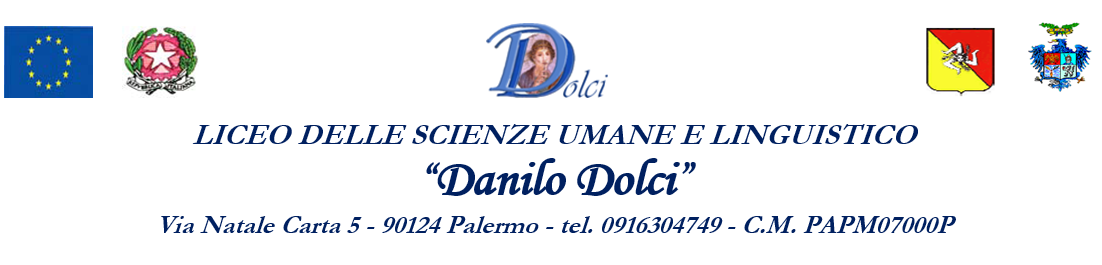 ALLEGATO AL DOCUMENTO DEL CONSIGLIO DI CLASSERELATIVO ALLA DISCIPLINA: Palermo, 								 Firma del docenteANNO SCOLASTICO: 20   /20CLASSE: 5 ModuliAttività didatticheCompetenze e abilità acquisiteIn riferimento ai moduli di cui sopra,  i contenuti specifici sono esplicitati nel programma svolto  nel corso dell'anno.In riferimento ai moduli di cui sopra,  i contenuti specifici sono esplicitati nel programma svolto  nel corso dell'anno.In riferimento ai moduli di cui sopra,  i contenuti specifici sono esplicitati nel programma svolto  nel corso dell'anno.Mezzi e strumentiLibro di testo: …….Metodologia CLILSchemi ed appunti personaliRiviste specificheStrumentazione presente in laboratorioPersonal computerAudiovisivi in genereModelliVerificheIndagine in itinere con verifiche informaliColloquiInterrogazioni oraliDiscussioni collettiveProve strutturate e semistrutturateQuadro del Profitto della ClassePartecipazione al dialogo educativo: attiva e consapevole    seria ed interessata    assidua    costante   ricettiva    accettabile non sempre assidua    a volte discontinua    modesta     discontinua      poco attivaAttitudine alla disciplina:buona   discreta	   sufficiente    mediocreInteresse per la disciplina: particolare    costante   spontaneo    sufficiente      moderato     scarsoImpegno nello studio:assiduo    sistematico    metodicodiscreto    sufficiente 	  moderato non sempre continuo    saltuario     incostante    superficialeMetodo di studio:efficiente	basato sull’ordine e sulla precisione    ben organizzato   organizzato   abbastanza efficiente  assimilativo   dispersivo   disorganizzatoLivello di conseguimento degli obiettivi buono    discreto     sufficiente     scarsoEventuali fattori che hanno ostacolato il processo di insegnamento-apprendimento Scarsa attività interdisciplinare	 Scarso impegno degli alunniScarsa attitudine per la disciplina	Scarso interesse degli alunni Scarsa partecipazione al dialogo	 Frequenza scolastica poco assidua Scarsa collaborazione tra scuola e famiglie	Scarsa strumentazione di laboratorioLivello di partenza della classe non sufficiente	 Disomogeneità della classe Altro: 